Colegio Santa María de Maipú                                          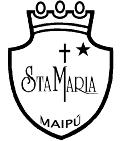 Departamento de Lenguaje. GUÍA AUTO APRENDIZAJE N 11LENGUA Y LITERATURA SÉPTIMO BÁSICO Nombre                                                                         7mo BásicoINTRODUCCIÓN AL CONTENIDOACTIVACIÓN DE CONOCIMIENTOS PREVIOS I. Responde la siguiente pregunta:CRÍTICA LITERARIAUna crítica literaria es aquella que le entrega una valoración, positiva o negativa, a un texto literario. Tiene la misma estructura básica que una crítica de cine, por lo que mantendremos lo visto en la guía n°10.Su propósito es informar acerca de las características de una obra literaria (un cuento, una novela, un poema, una obra dramática) y valorarla positiva o negativamente para recomendar (o no) su lectura al receptor.Para complementar tu aprendizaje, te invito a ver el siguiente video:https://youtu.be/O6RqeS8jMKIHoy escribiremos una crítica literaria basada en un cuento a elección, para ello, debes seguir los pasos que se presentan a continuación: CÓMO ESCRIBIR UNA CRÍTICA LITERARIAI. REFLEXIONAR. Responde honestamente las siguientes preguntas en el espacio asignado: 1. ¿Qué tema me interesa? _________________________________________________2. Cuento seleccionado: ___________________________________________________3. ¿A quién le escribiré? ___________________________________________________4. ¿Para qué le escribiré? __________________________________________________II. PLANIFICAREs momento de planificar tu crítica literaria, recuerda que solo es una lluvia de ideas, por lo tanto, no debes profundizar en la escritura. Debes rellenar los campos correspondientes en cada espacio determinado. 1. Ficha técnica:Título del cuento: __________________________________________________Autor: __________________________________________________________Año de publicación: ________________________________________________Género: _________________________________________________________Página web: ______________________________________________________2. Resumen: Realiza un resumen de la obra de 1 párrafo de extensión. Considera los siguientes aspectos:- Personajes- Ambiente - Conflicto- RECUERDA: NO DEBES CONTAR EL FINAL3. Valoración: En esta sección realizarás un borrador sobre la valoración y tus argumentos correspondientes. En los espacios vacíos debes rellenar los datos que se te piden. III. ESCRIBIRCon la planificación de tu texto, comienza a escribir el BORRADOR FINAL. Rellena los datos solicitados entre paréntesis. Para mayor claridad, recuerda seguir las marcas textuales entregadas:(Título de la crítica) ______________________ Resumen del cuento seleccionado ______________________________________________________________________________________________________________________________________________________________________________________________________________________________________________________________________________________________________________________________________________________________________________________________________________________________________________________________________________________________________________________________________________________________________________________________________________________________________________________.Valoración:(recomiendo/desaconsejo) ___________________ la obra literaria ________________ del autor _________________________ por los siguientes motivos:En primer lugar, ___________________________________________________________________________________________________________________________________________________________________________________________________________________________________________________________________________.Esto se demuestra cuando ____________________________________________________________________________________________________________________________________________________________________________________________________________________________________________________________________.En segundo lugar, _________________________________________________________________________________________________________________________________________________________________________________________________________________________________________________________________________.Esto se demuestra cuando ____________________________________________________________________________________________________________________________________________________________________________________________________________________________________________________________________.Por lo tanto, (recomiendo/desaconsejo) ___________________________ esta obra literaria con __ /7 estrellitas. REVISIÓNPara continuar con las etapas de revisión deberás esperar la retroalimentación de la guía n°11, la cual será publicada en la página web del colegio. Se aconseja realizar la retroalimentación con un adulto que pueda ser objetivo con la pauta de evaluación. ¡EVALUACIÓN FINAL!Una vez terminada la actividad debemos evaluar nuestro trabajo. En una escala del 1 al 10, siendo 1 insuficiente y 10 elemental, marca con una X en el casillero correspondiente según tu desempeño. Recuerda, debes ser honesto al momento de responder. ObjetivoOA 12: Expresarse en forma creativa por medio de la escritura de textos de diversos géneros (por ejemplo, cuentos, crónicas, diarios de vida, cartas, poemas, etc.), escogiendo libremente:el temael géneroel destinatario1. ¿Cuál es tu cuento favorito? ¿Por qué es tu cuento favorito?Valoracióna) Rellena la oración con los datos indicados entre paréntesis. Selecciona solo UNA de las siguientes opciones:Recomiendo la obra literaria (título) __________________ del autor (nombre) _________________ por los siguientes motivos. Desaconsejo la obra literaria (título) __________________ del autor (nombre) _________________ por los siguientes motivos. Argumentosb) Expone los argumentos para afirmar la oración seleccionada anteriormente, es decir, las razones de tu opinión anterior:- Argumento 1:- Ejemplo 1:- Argumento 2:- Ejemplo 2:Estrellitasc) Entrega una valoración al texto leído, basándote en el sistema de estrellitas del 1 al 7. Selecciona solo UNA de las siguientes opciones:Por lo tanto, recomiendo esta obra literaria con __ /7 estrellitas. Por lo tanto, desaconsejo esta obra literaria con __/7 estrellitasRecuerda:1 es la valoración más baja.7 es la valoración más alta.Título del cuentoAutorAño de publicaciónGénero Página Web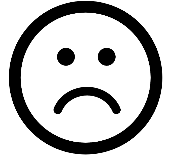 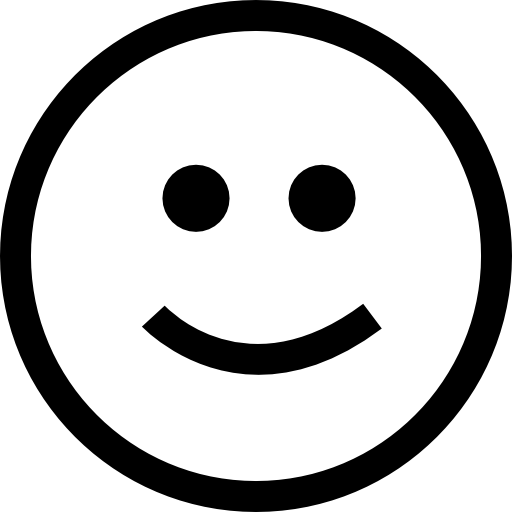 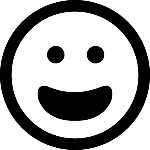 InsuficienteAdecuadoElemental12345678910